Dags igen för våra populära Stegutbildningar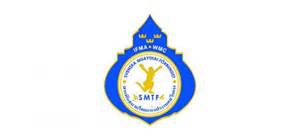 Steg 1 Tränarutbildning I Lund fredag 21 april – lördag 22 april Steg 2 TränarutbildningI Lund lördag 22 april– söndag 23 aptil( Real Fighter Lunds klubblokal på Tellusvägen 15)Utbildare/instruktörer: Förbundstränare Joakim Karlsson och Jörgen Kruth, Kursledare: Pelle BånghällOBS !! Vi kommer arrangera Steg 1 och 2 samma helg direkt efter varandra dvs ni kan gå bägge om intresse finns.Steg 1 är Fredag 21 april  -  Lörd 22 april.  Start kl 17.00 fredag med avslut kl 15.00 LördagSteg 2 är Lördag lördag 22 april – Sönd 23 april.  Start kl 16.00 på lördag med avslut kl 15.00 på söndag.Innehåll Steg 1Grundläggande tränarutbildning för dig som vill få kunskap och stöd inom grunderna för att lära ut muaythai på nybörjarnivå. 3 st pass med Joakim och Jörgen.Pelle kommer att gå igenom förbundets verksamhet och vad vi står för samt ge tips och idéer om föreningsarbete, samarbete med hemkommun, SISU idrottsutbildarna mm.Innehåll steg 2Här sätter vi mer fokus på att inrikta träning mot tävling. 3 st pass med Joakim och Jörgen.Anders Åkesson medverkar i Steg 2 med en regeltolkning/genomgång.Förbundsläkare Pontus Inerup kommer ge viktig information kring viktreglering och hjärnskakning.Efter avslutad kurs erhålls Svenska Muaythaiförbundets utbildningsdiplom.Kostnad p/p Steg 1: 1500 kr Kostnad p/p Steg 2: 1850 kr OBS , ni ordnar själva boende !! tips på näraliggande hotell är Hotel Planetstaden , Hotel Scandic , Hotel Finn som ligger i närheten det är lite olika prislägen så det är värt att jämföra. Vandrarhem finns med.Notera att pengar för utbildning ofta går att söka tillbaka i hemkommun eller hos Sisu idrottsutbildarna så ofta är detta gratis ( hör efter själva ).Anmälan sker till utbildning@muaythai.se   Anmäl med: Namn och Förening (är ni fler från en klubb anmäl i samma mail). Ange vilken eller vilka kurser ni önskar, ni får gå både Steg 1 och 2 samma helg. Ni får bekräftelse att ni är anmälda kort efter att ni anmält er.Anmälan är bindande och betalning sker via faktura före kursstart, först till kvarn gäller sista anmdag 20170401Notera att ni måste vara en medlemsförening hos Sv. Muaythaiförbundet för att få vara med.Utförligt program och kallelse skickas ett par veckor innan kursstart.Välkomna !! SMTF